§19504.  OrganizationThe protection and advocacy agency for persons with disabilities, designated by the Governor, must meet the following requirements.  [PL 1989, c. 837, §1 (NEW).]1.  Governing authority.  The agency is governed by an authority established in accordance with the following.A.  Members must be selected in accordance with the agency's policies and procedures.  [PL 1989, c. 837, §1 (NEW).]B.  By October 1, 1990, membership must include the chair of the advisory council, described in subsection 2, and other individuals who represent or who are knowledgeable about the needs of the clients served by the agency.  [PL 1989, c. 837, §1 (NEW).]C.  The governing authority is responsible for the planning, design, establishment of priorities and implementation and functioning of the agency, subject to the provisions of subsection 2.  [PL 1989, c. 837, §1 (NEW).][PL 1989, c. 837, §1 (NEW).]2.  Advisory council.  The agency shall establish an advisory council with the following membership and duties.A.  The advisory council shall advise the agency on policies and priorities to be followed in carrying out the duties of the agency as the protection and advocacy agency for individuals with mental illness.  [PL 2001, c. 357, §11 (AMD).]B.  Members of the advisory council must include attorneys, mental health professionals, individuals from the public who are knowledgeable about mental illness and the advocacy needs of persons with mental illness and who have demonstrated a substantial commitment to improving mental health services, a provider of mental health services, individuals who have received or who are receiving mental health services and family members of those individuals.  At least 60% of the membership must consist of individuals who have received or who are receiving mental health services and family members of those individuals.  [PL 2001, c. 357, §11 (AMD).][PL 2001, c. 357, §11 (AMD).]SECTION HISTORYPL 1989, c. 837, §1 (NEW). PL 2001, c. 357, §11 (AMD). The State of Maine claims a copyright in its codified statutes. If you intend to republish this material, we require that you include the following disclaimer in your publication:All copyrights and other rights to statutory text are reserved by the State of Maine. The text included in this publication reflects changes made through the First Regular Session and the First Special Session of the131st Maine Legislature and is current through November 1, 2023
                    . The text is subject to change without notice. It is a version that has not been officially certified by the Secretary of State. Refer to the Maine Revised Statutes Annotated and supplements for certified text.
                The Office of the Revisor of Statutes also requests that you send us one copy of any statutory publication you may produce. Our goal is not to restrict publishing activity, but to keep track of who is publishing what, to identify any needless duplication and to preserve the State's copyright rights.PLEASE NOTE: The Revisor's Office cannot perform research for or provide legal advice or interpretation of Maine law to the public. If you need legal assistance, please contact a qualified attorney.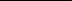 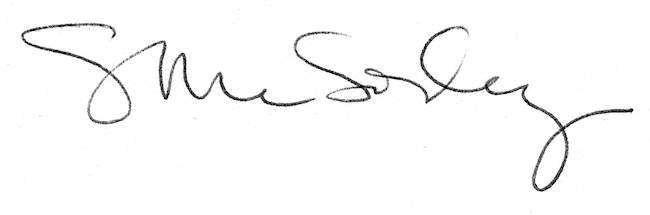 